															Thema: sprookjeslandAssepoester: is de naam van het meisje uit het sprookje Assepoester.Het bal: is een dansfeest.De stiefzus: is een kind van je stiefmoeder of stiefvader.Het (glazen) muiltje: Schoenen of pantoffels met hakken en alleen een boven- of een voorstuk en geen zij- of achterstuk.De koets: is een wagen voor personenvervoer die door een of meer paarden wordt getrokken.De stiefmoeder: vrouw met wie je vader getrouwd is als hij niet meer samen is met je moeder.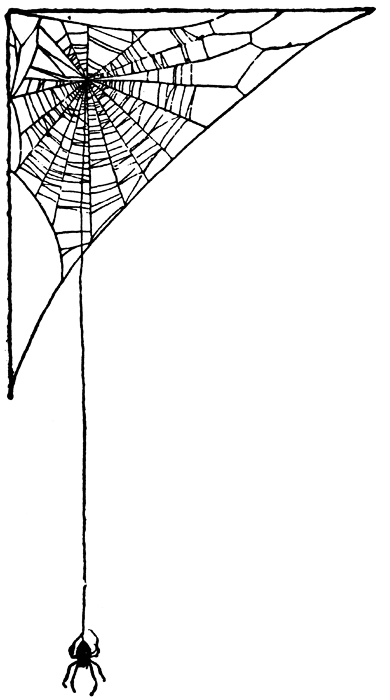 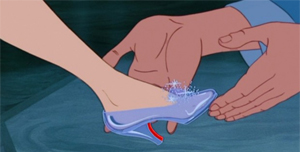 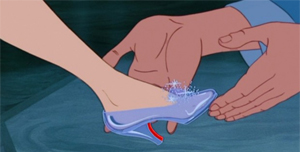 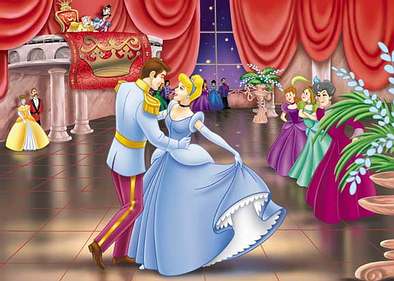 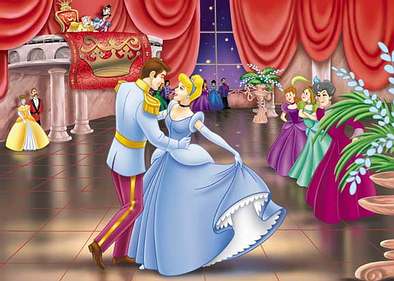 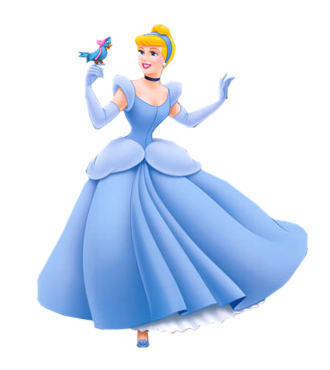 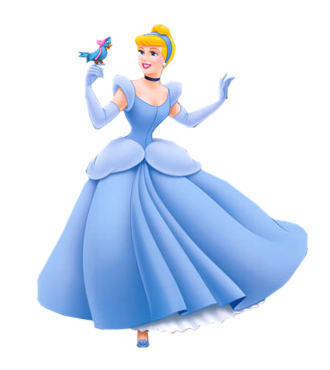 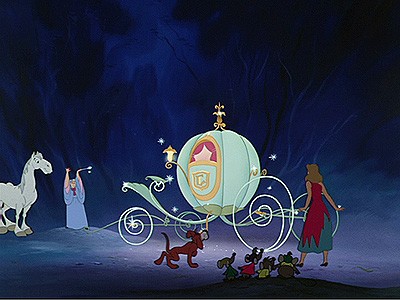 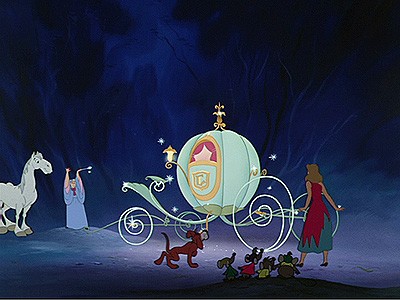 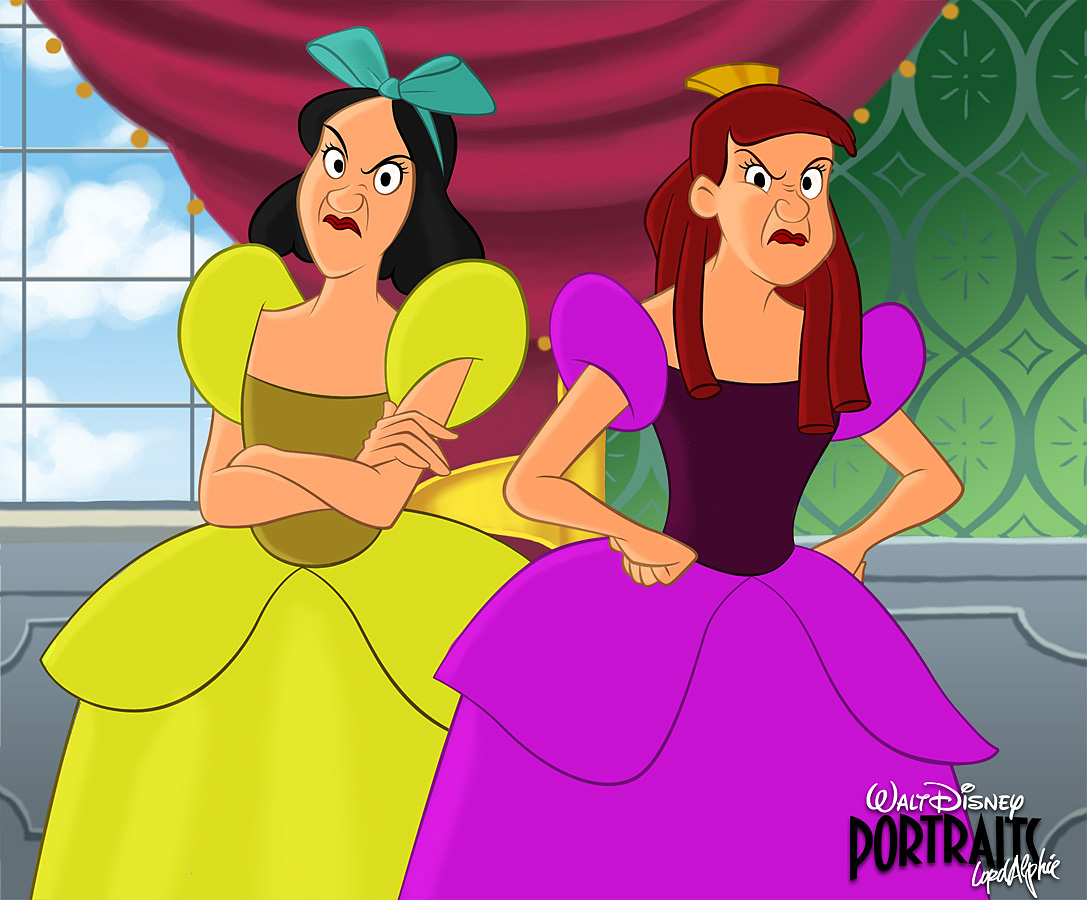 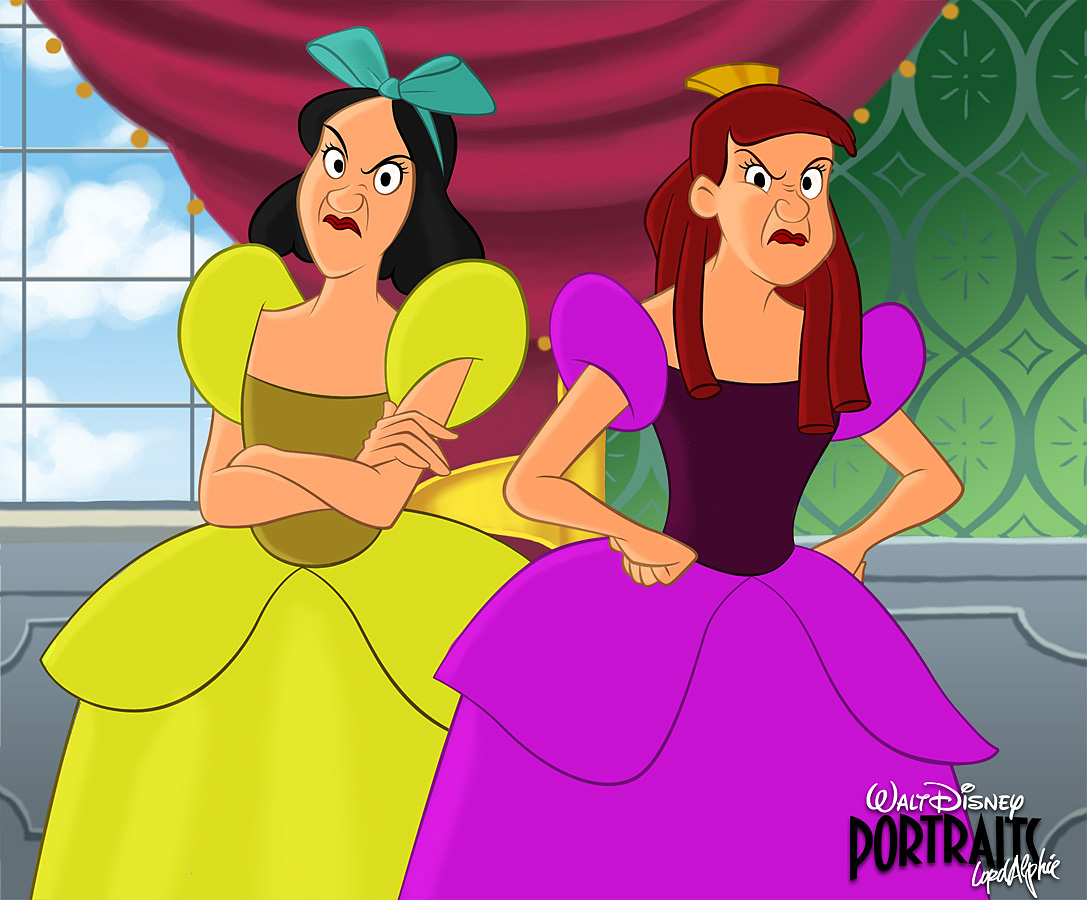 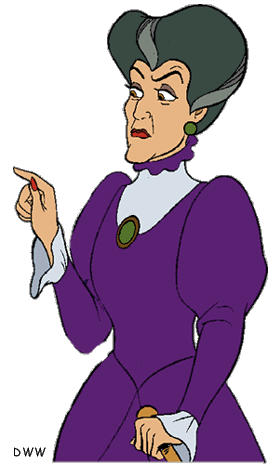 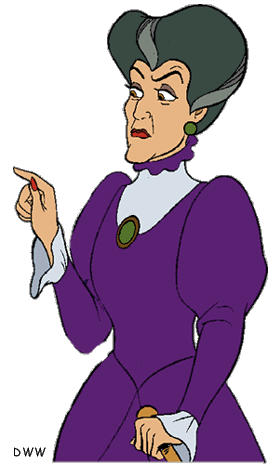 